ПОСВЯЩЕНИЕ В ХУДОЖНИКИ(открывается занавес. На сцене художник за мольбертом, балерина)(исполняется хореографическая композиция «Слепой художник)Художник: Я в полнейшем восторге!!! Это то, что я чувствую, но не могу сказать словами!!! Я сама художник и  пишу картины. Мне кажется, в картинах обычный человек не видит того, что видит художник! Это целый мир, но не хмурый, а радостный, такой, как его ощущают оптимисты! Мощное воздействие на струны души, смятение и полет чувств, яркие краски - это и есть творчество. Так пусть же этот процесс расширяется и охватывает все большее количество человеческих душ и сердец! Говорят дети цветы жизни. Они  так же требуют к себе внимания и теплоту. Детство - прекрасная пора жизни. Да, да…Дайте детству наигратьсяВдоволь, досыта не вкратцеДайте радостью умытьсяДайте, как цветку раскрытьсяИ раскрываются дети, и улыбаются, и рисуют счастливые, добрые, радостные рисунки. И сегодня мы посвящаем в художники  юных дарований. А для того чтобы понять достойны ли вы  звания юного художника я хочу проверить ваши знания в области изобразительного искусства вы согласны? (ответ)Давайте вспомним основные цвета: красный, синий, желтый, черный, белый! Остальные цвета – дополнительные. Когда я  буду называть основные – вы хлопайте в ладоши, дополнительные – топайте ногами! (Игра).Если соединить красный и желтый – получится? (Оранжевый). Соединим синий и желтый? (Зеленый). Красный и синий? (фиолетовый).2 КОНКУРС: Соревнуются мамы и дети кто нарисует более похожим портрет на воздушном шаре (мама рисует ребенка ребенок маму по окончании конкурса обмениваются шарами)3 конкурс: Дети с завязанными глазами красят маме губы шоколадкойСледующее задание - "Из пятна". Теперь перед участниками – маркер небольшой лист бумаги. На каждом листе бесформенное пятно черной туши, из которого надо создать некий фигуративный образ, сохранив очертания пятна.Молодцы ребята. Вы сейчас доказали что имеете право носить звание юного художникаДля вручения свидетельств самым маленьким художникам  я приглашаю на сцену______________________Для вас поет Рытинкова Алеся (Я рисую)Художник: Словно волшебнику радужной сказкиБог дал Художнику кисти и краскиЧудо - палитру, мольберт и холстинуЧтоб сотворил он такую картинуВ это творенье вложил он всю душуСердце свое беспокойное слушалГлянул Всевышний, слегка удивилсяНа полотне целый мир уместилсяИ этот мир открывается в полотнах наших юных художниковДля вручения свидетельств я приглашаю на сцену______________________Вас поздравляет            Юля (скрипка)Художник: Что мы знаем о художниках? Только то, что они летом уезжают на загадочные пленеры и там целыми днями ходят с этюдниками на плече и видят мир совсем по-другому. Как, например, видел мир Ван Гог? Или Пикассо? А Ренуар? Откуда берется в работах золотисто - розовая дымка или геометрические формы? Как устроено видение у этих людей с кисточками? Для художников очень важен синтез, диалог, общение. И с каждым своим шагом они стирают вымышленные границы между произведением и зрителемДля вручения свидетельств я приглашаю на сцену______________________в 15 лет, и в 7 и в 5
Все дети любят рисовать.
И каждый смело нарисует
Все, что его интересует.      
Цветы, машины, сказки, пляски.
Все нарисуем! Были б краски,
Да лист бумаги на столе,
И мир в семье и на земле!Теперь давайте под дружеские аплодисменты пригласим на сцену наших юных дарований маленьких художников для произнесения торжественной клятвы"Клянемся следовать великой гармонии реальности и красоты!
Клянемся. Слушать учителя и выполнять его советы.
Клянемся. Изучать творчество великих мастеров золотой кисти и идти их дорогой, не сворачивая на обочину.
Клянемся. Быть преданными великому Искусству!"Клянемся! клянемся! клянемся!!! Поздравляю вас, юные адепты кисти и карандаша! Пусть же никогда не иссякнет ваша трудоспособность и пусть постоянно шлифуется ваше мастерство. Удачи вам в заповедных, фантастических мирах красоты и созидания! ( на сцене Маракина Даша  «Оранжевая песня»)Адепт (лат. adeptus — достигший) — последователь, обычно ревностный приверженец какого-либо учения, идеи, знания"Клянемся следовать великой гармонии реальности и красоты!
Клянемся Слушать учителя и выполнять его советы.
Клянемся Изучать творчество великих мастеров золотой кисти и идти их дорогой, не сворачивая на обочину.
Клянемся Быть преданными великому Искусству!"Клянемся!клянемся! клянемся!!! Поздравляю вас, юные адепты кисти и карандаша! Пусть же никогда не иссякнет ваша трудоспособность и пусть постоянно шлифуется ваше мастерство. Удачи вам в заповедных, фантастических мирах красоты и созидания! КЛЯТВА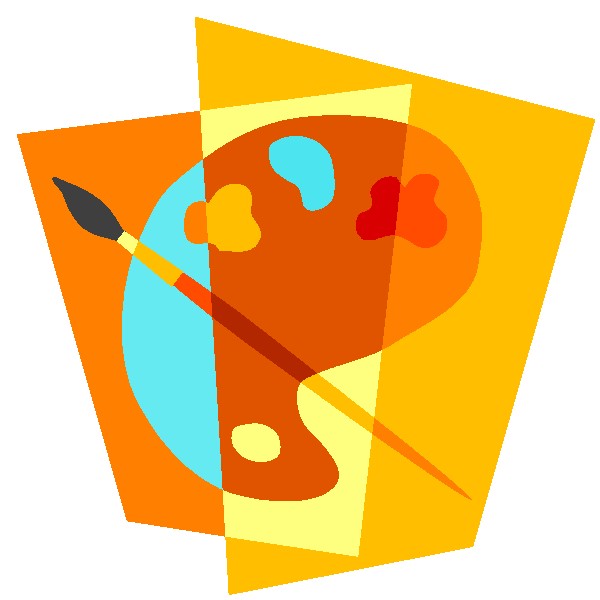 